lok. 5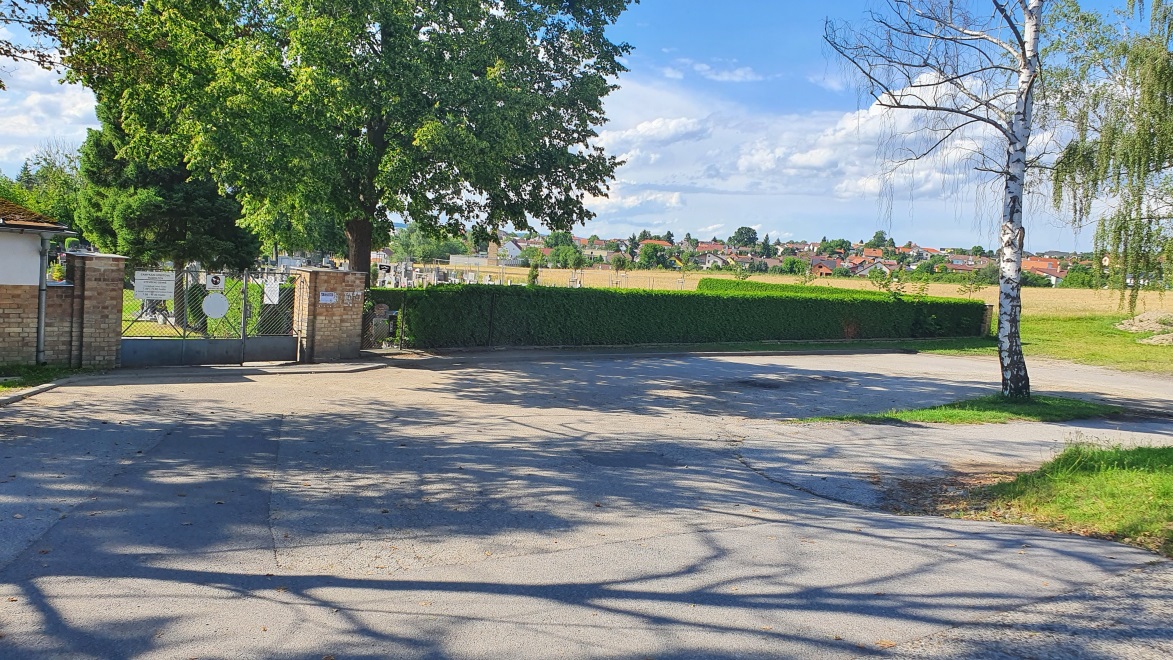 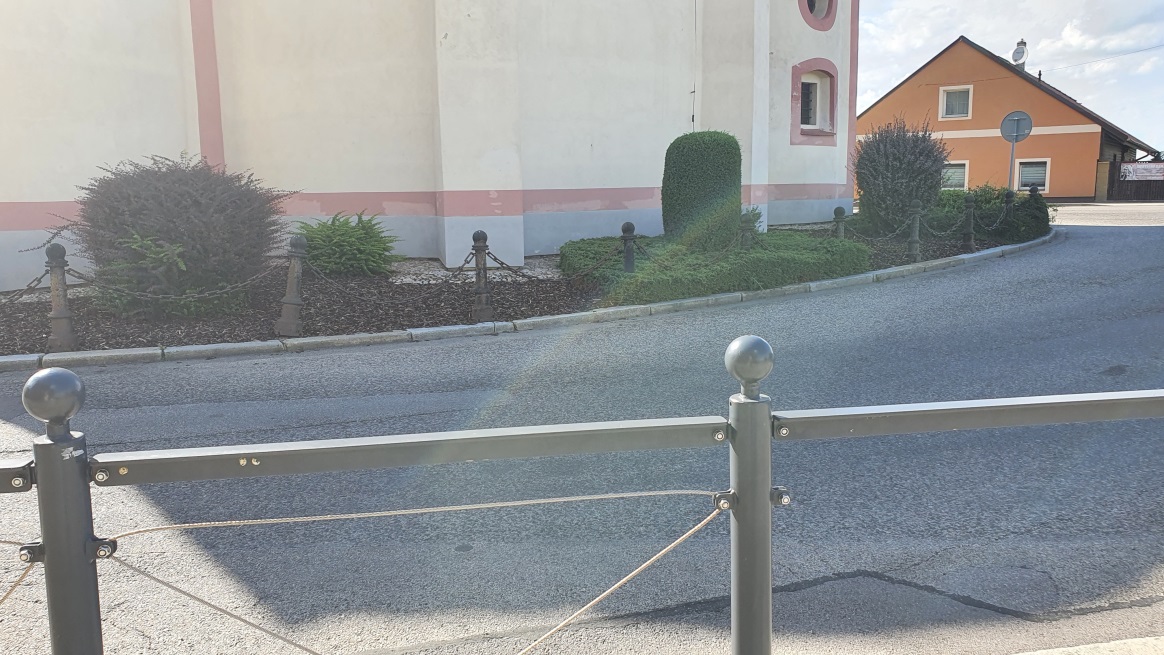 lok. 7